РОССИЙСКАЯ ФЕДЕРАЦИЯУПРАВЛЕНИЕ ОБРАЗОВАНИЯ, СПОРТА И ФИЗИЧЕСКОЙ КУЛЬТУРЫ АДМИНИСТРАЦИИ ГОРОДА ОРЛАМУНИЦИПАЛЬНОЕ БЮДЖЕТНОЕ ОБШЕОБРАЗОВАТЕЛЬНОЕ УЧРЕЖДЕНИЕ-ШКОЛА №35 имени А.Г. ПЕРЕЛЫГИНА  ГОРОДА ОРЛА302012,  г. Орел, ул. Абрамова и Соколова,д.76 тел.54-48 - 35, 55-00-23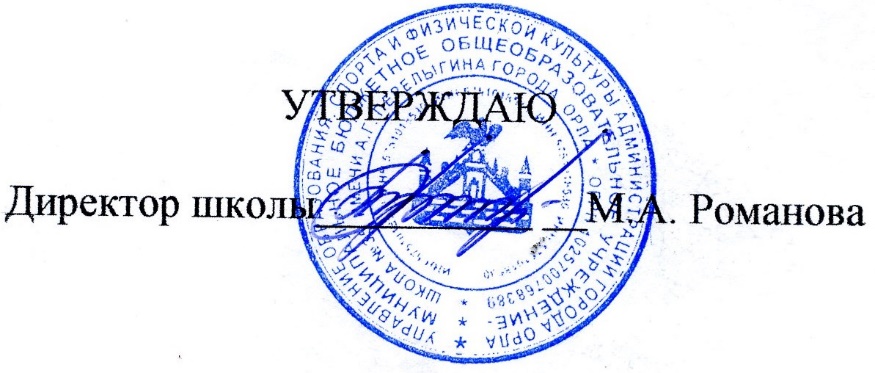 График посещения столовойВремя Классы Вид питания9.40.-10.00.1а, 1б 1в, 4а, 4б, 4в Основное питание10.40.-10.505-11 классЛьготные категории, платные обедыОсновное питание12.00.-12.10.ГПД  3,4Дополнительное питание12.40.-12.55.ГПД 1,2,6Дополнительное питание13.10.- 13.25.ГПД 5, Льготные категории 5-11 классы,  платные обедыДополнительное питание14.40.-14.50.2а,2б, 3а, 3бОсновное питание